JADŁOSPIS 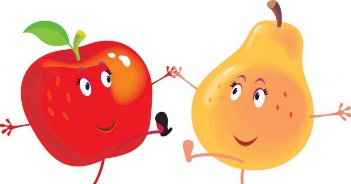 W zakładzie używa się: zboża zawierające gluten: a)pszenica, b)żyto, c)orkisz, d)jęczmień, e)owies, soja, mleko, skorupiaki, jaja, ryby, orzeszki ziemne/orzeszki arachidowe, orzechy (migdał, orzech laskowy, orzech włoski, nerkowiec, orzech pekan, orzech brazylijski, pistacja, orzech pistacjowy, orzech makadamia), seler, gorczyca, nasionasezamu, dwutlenek siarki i siarczyny, łubin, mięczaki – niepotrzebne skreślić. Alergeny oznaczonozgodnie z Rozporządzeniem 1169/2011 Parlamentu Europejskiego i Rady                 Uwaga: Zastrzegamy sobie prawo do niewielkich zmian w jadłospisie wynikających z dostępności towarów . JADŁOSPIS W zakładzie używa się: zboża zawierające gluten: a)pszenica, b)żyto, c)orkisz, d)jęczmień, e)owies, soja, mleko, skorupiaki, jaja, ryby, orzeszki ziemne/orzeszki arachidowe, orzechy (migdał, orzech laskowy, orzech włoski, nerkowiec, orzech pekan, orzech brazylijski, pistacja, orzech pistacjowy, orzech makadamia), seler, gorczyca, nasionasezamu, dwutlenek siarki i siarczyny, łubin, mięczaki – niepotrzebne skreślić. Alergeny oznaczonozgodnie z Rozporządzeniem 1169/2011 Parlamentu Europejskiego i Rady                 Uwaga: Zastrzegamy sobie prawo do niewielkich zmian w jadłospisie wynikających z dostępności towarów . DataMenuPONIEDZIAŁEK12.02.2024Śniadanie: Płatki kukurydziane na mleku(7). Bułka(1a) z pastą tzatziki(7), szczypiorkiem posypana prażonym słonecznikiem. Herbata owocowa. Owoc.Zupa: Zupa grysikowa(9) z kaszą manną(1a). Talarki maślane.(1a,3)Obiad: Gulasz wieprzowy.(1a,7) Kasza gryczana. Ogórek kiszony do chrupania. Kompot owocowy.WTOREK13.02.2024Śniadanie: Stół szwedzki( Pieczywo mieszane(1a,1b), masło(7), szynka, ser żółty(7), papryka, ogórek, kiełki rzodkiewki). Kakao(7). Owoc.Zupa: Zupa z ciecierzycy(9) z ziemniakami na kurczaku. Wafle ryżowe.(11)Obiad:  Makaron(1a) ze szpinakiem(7). Cytrynada.ŚRODA14.02.2024Śniadanie: Płatki orkiszowe(1e) na mleku(7). Bułka(1a) z pastą rybną(4,7), pomidorem i szczypiorkiem. Herbata owocowa.Zupa: Krupnik(9) z ziemniakami i kaszą jęczmienną(1d). Półmisek owocowy ( pomarańcza, banan).Obiad: Jajko(3) w sosie koperkowym(1a,7). Kasza jaglana. Sur. Marchew po parysku z sezamem(11). Kefir.(7)CZWARTEK15.02.2024Śniadanie: Pieczywo mieszane(1a,1b) z masłem(7), pasztetem pieczonym, rzodkiewką i szczypiorkiem. Kawa Inka(1b,1d) na mleku(7). Owoc.Zupa: Zupa fasolowa(9) z ziemniakami na żeberkach. Jogurt owocowy.(7)Obiad: Kopytka(1a,3) z masłem(7). Sur. buraczki zasmażane.(1a,7) Galaretka pomarańczowa do picia.PIĄTEK16.02.2024Śniadanie: Makaron literki(1a) na mleku(7). Bułka(1a) z pastą jajeczną(3,7), ogórkiem i szczypiorkiem. Herbata owocowa. Owoc.Zupa: Zupa pomidorowa(7,9) z ryżem. Jabłko zapiekane z serkiem waniliowym(7) i gorzką czekoladą(8).Obiad: Kotlet rybny(1a,3,4) z warzywami po grecku. Ziemniaki puree z koperkiem. Cytrynada.DataMenuPONIEDZIAŁEK19.02.2024Śniadanie: Pieczywo mieszane(1a,1b) z pastą mięsną(7), rzodkiewką i szczypiorkiem. Kakao(7). Owoc.Zupa: Zupa grochowa(9) z  boczkiem wędzonym i ziemniakami. Wafle ryżowe.(11)Obiad: Makaron(1a) z serem białym(7), brzoskwinią i rodzynkami. Marchew do chrupania. Cytrynada.WTOREK20.02.2024Śniadanie: Twarożek(7) z truskawką. Bułka(1a) z masłem(7). Marchew do chrupania. Herbata owocowa.  Zupa: Rosolnik(9) z kaszą kukurydzianą. Owoc. Obiad: Potrawka z kurczaka(1a,7). Ryż paraboliczny. Sur. Marchew z groszkiem i sezamem(11). Kompot owocowy.ŚRODA21.02.2024Śniadanie: Pieczywo mieszane(1a,1b) z pastą rybno(4)-jajeczną(3),papryką i szczypiorkiem. Kawa Inka(1b,1d) na mleku(7). Owoc.Zupa: Zupa brokułowa(7,9) z ziemniakami. Herbatniki(1a,3) z serkiem waniliowym(7).Obiad: Kotlety ziemniaczane (1a,3) w sosie myśliwskim(1a,7). Sur. wielowarzywna. Galaretka wiśniowa do picia.CZWARTEK22.02.2024Śniadanie: Kasza jaglana na mleku(7). Bułka(1a) z serem białym(7) i miodem. Kalarepa do chrupania. Herbata owocowa. Zupa: Zupa ogórkowa(7,9) z ryżem na kurczaku. Półmisek owocowy(banan,pomarańcza)Obiad: Stek wieprzowy(1a,3) z cebulką. Pieczone ziemniaki łódeczki z koperkiem. Sur. sałatka z ogórka zielonego i cebuli czerwonej. Cytrynada.PIĄTEK23.02.2024Śniadanie: Pieczywo mieszane(1a,1b) z pastą z makreli(4,7) i szczypiorkiem. Rzodkiew biała do chrupania. Kakao(7).Owoc.Zupa: Zupa selerowa krem(7,9) na kurczaku z grzankami(1a).Koktajl z jogurtu greckiego(7) i bananów.Obiad: Jajko(3) w sosie chrzanowym(1a,7). Kasza jęczmienna(1d). Sur. Kalafior na parze z bułką tartą(1a).Cytrynada.